ALBANY STATE UNIVERSITY CHATTAHOOCHEE VALLEY ALUMNI CHAPTERSCHOLARSHIP APPLICATIONLast Name		 First Name 	 Middle Initial 		 Permanent Address:	Street: 			City 	 State 		Zip Code 	 _ Email Address: 					Telephone: Home 	 Mobile 		 _ Date of Birth: 		Parents: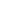 Name of High School and Location	 _ Grade Point Average ______     SAT Score_____    and/or        ACT Score_______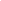 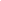 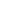 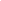 List of Activities/Organizations you participated in during High School enrollment: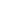 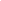 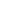 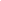 List all volunteer participation: 	 _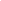 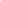 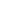 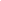 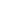 Please attach a one-page (typed) essay that will best describe you and your career goals. Also, tell us the criteria you used to select Albany State University as "the" university to attend._______________________________________________                                                                     ___________________Signature	Date